График образовательной деятельности МАОУ СОШ № 2со 02.09.2020 г.ЦВ – центральный входВД – вход со двора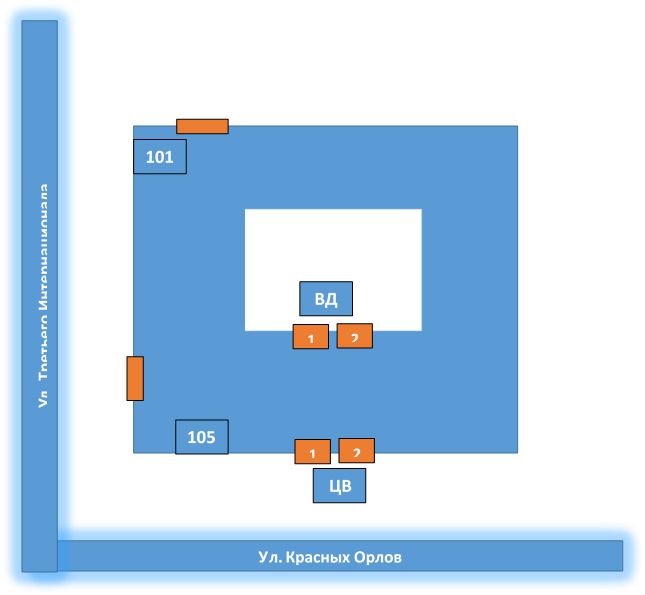 Время входаКлассКоличество обучающихсяВходОтветственный за организацию термометрииРасписание звонковРасписание звонковПеременыОбеды1 поток1 поток1 поток1 поток1 поток1 поток1 поток1 поток1 поток8:00 – 8:151а, 1в46101 (технология)Коробейников Д.А.1 урок8:30 – 9:1015 мин1 кл.8:00 – 8:151б, 1г44105 (АХЧ)Болотова И.А.2 урок9:25 – 10:0515 мин8:00 – 8:155а, 5в46ЦВ 1 двериМалетин В.А.3 урок10:20 – 11:0015 мин5а, 5б, 5в8:00 – 8:155б, 5г49ЦВ 2 двериКонкин А.В.4 урок11:15 – 11:5515 мин5г, 6 кл.8:00 – 8:156а, 6в47ВД 1 двериБарышникова Л.В.5 урок12:10 – 12:5015 мин8:00 – 8:156б, 6г49ВД 2 двериКабанова В.В.6 урок13:05 – 13:4510 мин8:00 – 8:157 урок14:00 – 14:402 поток2 поток2 поток2 поток2 поток2 поток2 поток2 поток2 поток8:15 – 8:302а, 2б49101 (технология)Юрченко Н.П.1 урок8:30 – 9:1015 мин2а, 2б8:15 – 8:302в, 2г50105 (АХЧ)Болотова И.А.2 урок9:25 – 10:0515 мин2в, 2г8:15 – 8:307а, 7б49ЦВ 1 двериЯмщикова Г.А.3 урок10:20 – 11:0015 мин8:15 – 8:307в, 7г45ЦВ 2 двериБеляева А.Д.4 урок11:15 – 11:5515 мин8:15 – 8:308а, 8б44ВД 1 двериБарышникова Л.В.5 урок12:10 – 12:5015 мин7 кл., 8а, 8б, 8в8:15 – 8:308в, 6д45ВД 2 двериКабанова В.В.6 урок13:05 – 13:4510 мин8:15 – 8:307 урок14:00 – 14:403 поток3 поток3 поток3 поток3 поток3 поток3 поток3 поток3 поток8:45 – 9:003а28101 (технология)Юрченко Н.П.1 урок9:25 – 10:0515 мин3 кл., 4а8:45 – 9:003б, 3в47105 (АХЧ)Болотова И.А.2 урок10:20 – 11:0015 мин4б, 4в, 4г8:45 – 9:004а, 4б46ЦВ 1 двериБарышникова Л.В.3 урок11:15 – 11:5515 мин8:45 – 9:004в, 4г43ЦВ 2 двериКабанова В.В.4 урок12:10 – 12:5015 мин9:00 – 9:159а, 9б47ЦВ 2 двериБеляева А.Д.5 урок13:05 – 13:4515 мин9 кл., 10, 11 кл.9:00 – 9:159в, 1050ВД 1 двериБарышникова Л.В.6 урок14:00 – 14:4010 мин9:00 – 9:1511а, 11б35ВД 2 двериКабанова В.В.7 урок14:50 – 15:30